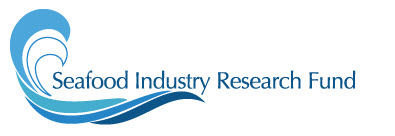 Seafood Industry Research Foundation
2019 Summer Media/Communications Intern

Video with former SIRF intern here.Stipend: $2,500Hours: 30+ per weekContact: Lynsee Fowler at lfowler@nfi.orgApplication Deadline: March 6, 2019The Seafood Industry Research Foundation (SIRF) is a leading non-profit, non-governmental sponsor of research improving the commercial success of companies engaged in all aspects of the seafood business. Our focus is on investigations with immediate and practical application to the industry.We are housed and provided support by the National Fisheries Institute (NFI), a non-profit organization located in Tyson’s Corner, Virginia, (suburb of Washington, DC) dedicated to education and advocacy for the seafood industry.SIRF is seeking a summer Media/Communications intern. The SIRF intern will work independently with NFI direction to develop long-term communications pieces. The internship provides excellent experience for a self-starter who can bring a broad communications toolset to the task. The intern will develop press releases, quarterly newsletter content, web content and video packages. The intern will gain experience in technical skills like writing, editing, and other content creation, as well as broader skills like understanding the impact of communicating industry research to target audiences. The intern will have the opportunity to work on all components of production from scripts to filming and editing in NFI’s small in-house studio (Greenscreen and editing with Adobe Elements). The internship has a $2,500 stipend plus some local travel reimbursement. The intern must commit to a minimum of 30 hours per week, can discuss hours in more detail during the initial interview.Key Responsibilities:Create content for SIRF WebsiteCreating original video packages Assisting with content creation & production of a quarterly newsletterCrafting press releases & targeted press lists Research and data-gatheringCollaborating on social media strategy Spearheading donor communicationsDesired Skills & Experiences:Strong writing skills for multiple formats (I.e. both short article and press releases)Strong editing skills and attention to detailFamiliarity with video editingFamiliarity with metrics and analyticsAn eye for visual elements to enhance a story (in video production and infographics)High degree of creative energyIndependent workerContact:Questions, or to apply, please submit resume and cover letter to Lynsee Fowler at lfowler@nfi.org.More Information:SIRF’s website: http://www.sirfonline.org/
SIRF Twitter: https://twitter.com/SIRFonline?lang=en
NFI websites: www.aboutseafood.com; www.dishonfish.com
SIRF YouTube: https://www.youtube.com/channel/UC19pKNVxjATqihHaKUZGRvw